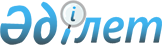 Шектеу іс-шараларын белгілеу туралы
					
			Күшін жойған
			
			
		
					Солтүстік Қазақстан облысы Қызылжар ауданы Бескөл ауылдық округі әкімінің 2021 жылғы 8 қазандағы № 453 шешімі. Қазақстан Республикасының Әділет министрлігінде 2021 жылғы 12 қазанда № 24724 болып тіркелді. Күші жойылды - Солтүстік Қазақстан облысы Қызылжар ауданы Бескөл ауылдық округі әкімінің 2021 жылғы 15 қарашадағы № 490 шешімімен
      Ескерту. Күші жойылды - Солтүстік Қазақстан облысы Қызылжар ауданы Бескөл ауылдық округі әкімінің 15.11.2021 № 490 (алғашқы ресми жарияланған күнінен бастап қолданысқа енгізіледі) шешімімен.
      Қазақстан Республикасының "Ветеринария туралы" Заңының 10-1-бабы 7) тармақшасына сәйкес, Қызылжар ауданының бас мемлекеттік ветеринариялық-санитариялық инспекторының 2021 жылғы 5 қазандағы № 01-11/264 ұсынысы негізінде ШЕШТІМ:
      1. Солтүстік Қазақстан облысы Қызылжар ауданы Бескөл ауылдық округі Бескөл ауылының Киров көшесіне ірі қара малдың бруцеллез ауруының пайда болуына байланысты шектеу іс-шаралары белгіленсін.
      2. Осы шешімнің орындалуын бақылауды өзіме қалдырамын.
      3. Осы шешім оның алғашқы ресми жарияланған күнінен бастап қолданысқа енгізіледі.
					© 2012. Қазақстан Республикасы Әділет министрлігінің «Қазақстан Республикасының Заңнама және құқықтық ақпарат институты» ШЖҚ РМК
				
      Солтүстік Қазақстан облысы Қызылжар ауданыБескөл ауылдық округінің әкімі 

К. Дарбаев
